Publicado en Barcelona el 04/07/2019 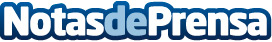 AleaSoft: El precio del mercado MIBEL sube esta semana a pesar de una mayor producción eólica y solarAleaSoft analiza el comportamiento del mercado eléctrico MIBEL de España y Portugal en junio y entre el 1 y el 4 de julio. En este último período el precio promedio ha aumentado con respecto a los mismos días de la semana pasada. Aunque la producción renovable con energía eólica y solar ha aumentado, la disminución de la producción nuclear e hidroeléctrica, unido al aumento de la demanda de electricidad y la producción con ciclos combinados han empujado los precios al alzaDatos de contacto:Alejandro Delgado900 10 21 61Nota de prensa publicada en: https://www.notasdeprensa.es/aleasoft-el-precio-del-mercado-mibel-sube-esta Categorias: Internacional Nacional Sector Energético http://www.notasdeprensa.es